  (попуњава Општина)П Р И Ј А В А НА ЈАВНИ ПОЗИВ ЗА ДОДЈЕЛУ ПОДСТИЦАЈНИХ СРЕДСТАВА У ОКВИРУ РЕАЛИЗАЦИЈЕ ПОДРШКЕ ЗА РАЗВОЈ СЕКТОРА МАЛИХ И СРЕДЊИХ ПРЕДУЗЕЋАI – ОСНОВНИ ПОДАЦИII – ЕКОНОМСКИ ПОДАЦИ О ПРИВРЕДНОМ СУБЈЕКТУIII – ПОДАЦИ О ПРОЈЕКТУIV – БУЏЕТ ПРОЈЕКТА# Напомене: Под властитим средствима се подразумијевају средства привредног субјекта, као и средства из других извора којима се суфинансира пројекат;Произвољно додати нове редове у табелу.У прилогу достављамо сљедећу документацију:овјерену фотокопију важећег рјешења о регистрацији од надлежног привредног суда (за привредна друштва), односно рјешење о регистрацији оснивања предузетника које је издало Одјељење за привреду и пољопривреду Општине Нови Град (за предузетнике),овјерену фотокопију посљедњег обавјештења о разврставању подносиоца пријаве које је издао надлежни статистички орган (за привредна друштва),потврду банке о ликвидности по трансакцијском рачуну (главни рачун), са евиденцијама блокада у посљедњих 12 мјесеци,овјерену фотокопију биланса стања и биланса успјеха по завршном рачуну за претходну годину за привредна друштва, и овјерене фотокопије за предузетнике за претходну годину на обрасцима 1004, 1005 и 1006 – Годишња пријава за порез на доходак,оригинал или овјерену фотокопију увјерења о измиреним пореским обавезама и обавезама доприноса издатог од стране надлежне пореске управе, те оригинал или овјерену фотокопију увјерења о измиреним обавезама издатог од стране надлежне јединице Управе за индиректно опорезивање БиХ (само за обвезнике ПДВ-а), не старије од 90 дана од дана расписивања Јавног позива,копије свих мјесечних пријава пореза по одбитку – образац 1002, за 12 мјесеци прије објављивања јавног позива иизјаву одговорног лица привредног субјекта, овјерену од надлежног органа јединице локалне самоуправе или нотара, о висини већ додијељених подстицајних средстава de minimis помоћи у претходне три године.# Наведена документација мора бити уредно сложена по редним бројевима како је горе назначено.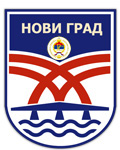 ОПШТИНА НОВИ ГРАДОбразац 1.Број пријавеПОДСТИЦАЈ ЗА УНАПРЕЂЕЊЕ ПОСЛОВАЊА МСП-а1.Пуно пословно име привредног субјектаПуно пословно име привредног субјекта2.Правна форма (означити)Правна форма (означити) Привредно друштво  Предузетник Привредно друштво  Предузетник3.Претежна (основна) дјелатност # према Обавјештењу о разврставању пословних субјеката по дјелатности Републичког завода за статистику Републике Српске)Претежна (основна) дјелатност # према Обавјештењу о разврставању пословних субјеката по дјелатности Републичког завода за статистику Републике Српске)Шифра дјелатности:3.Претежна (основна) дјелатност # према Обавјештењу о разврставању пословних субјеката по дјелатности Републичког завода за статистику Републике Српске)Претежна (основна) дјелатност # према Обавјештењу о разврставању пословних субјеката по дјелатности Републичког завода за статистику Републике Српске)Назив претежне (основне)  дјелатности:4.ЈИБЈИБ5.Датум регистрације (оснивања) привредног субјектаДатум регистрације (оснивања) привредног субјекта6.Сједиште Мјесто6.Сједиште Улица и број7.Лице овлашћено за заступање# директор у привредном друштву или предузетникЛице овлашћено за заступање# директор у привредном друштву или предузетник8.Контакт лице# лице задужено за реализацију пројектаКонтакт лице# лице задужено за реализацију пројекта9.Број телефона/ факсаБрој телефона/ факса10.Е-mailЕ-mail11.Број жиро-рачунаБрој жиро-рачуна12. Назив банке, сједиште, филијалаНазив банке, сједиште, филијала1.Укупан приход у претходној години2.Укупан расход у претходној години3.Број запослених радника са стањем на 31. децембар у претходне двије године4.Нето добитак у претходној години1.Пун назив пројекта2.Мјесто реализације пројекта3.Намјена пројекта# означити неке од понуђених опција (могуће више од једне)Увођење нових технологија и алата у процес производње; Унапређење производног програма;Набавка софтвера за потребе производње иИновације, развој и истраживање.4.Датум почетка реализације пројекта5.Датум завршетка реализације пројекта6.Циљ спровођења пројекта# дефинисати основни циљ7.Краћи опис пројекта# описати активности у пројекту, шта се планира урадити?8.Очекивани резултати # навести објективно мјерљиве индикаторе успјеха9.Одрживост пројекта# да ли је пројекат одржив, описати одрживост резултата10.Утицај на локалне економске услове# на који начин и у којој мјери пројекат утиче на локалне економске услове?11. Партнер у пројекту# да ли постоји партнер у реализацији пројекта, навести ко је партнер и која је његова улога12.Суфинансирање пројекта# да ли је обезбјеђено суфинансирање, на који начин и у ком износу?13.Износ државне помоћи добијене у посљедње 3 године# навести укупан износ државне помоћи који је привредни субјекат добио у посљедње 3 године14.Средства неопходна за реализацију пројекта# износ који се тражи од Општине Нови Град за реализацију пројектаРБОписБрој јединицаИзнос по једнициУкупноВластита средстваСредства од Општине1.2.3.4.5.6.7.8.9.10.УКУПНОУКУПНОУКУПНОУКУПНООвим изјављујем, под пуном материјалном и кривичном одговорношћу, да су горе наведени подаци истинити, што потврђујем потписом.Овим изјављујем, под пуном материјалном и кривичном одговорношћу, да су горе наведени подаци истинити, што потврђујем потписом.Овим изјављујем, под пуном материјалном и кривичном одговорношћу, да су горе наведени подаци истинити, што потврђујем потписом.Мјесто: _____________________Датум: ______________________М.П.Одговорно лице привредног субјекта/потпис одговорног лица/